REQUERIMENTO 234/2015Requer informações sobre os imóveis alugados pela Prefeitura Municipal de Santa Bárbara d´Oeste.                      Senhor Presidente,Senhores Vereadores,                     REQUEIRO que, nos termos do Art. 10, Inciso X, da Lei Orgânica do município de Santa Bárbara d’Oeste, combinado com o Art. 63, Inciso IX, do mesmo diploma legal, seja oficiado Excelentíssimo Senhor Prefeito Municipal para que encaminhe a esta Casa de Leis as seguintes informações: 1º) Quantos imóveis a PMSBO aluga para uso de suas repartições ?2º)  Quais são os endereços desses imóveis e quais são os setores que ocupam o mesmo?3º) Quem são os proprietários  de cada imóvel ?4º) Esses contratos de aluguéis são por quanto tempo ?Justificativa                        Para que possamos exercer nossos direitos e deveres em relação à fiscalização dos investimentos feitos em prol dos moradores do município, precisamos destas informações, pois acreditamos que a população precisa ter memória do trabalho e observação. Desta forma também podemos prestar informações corretas em relação às perguntas que os eleitores nos fazem em nosso dia a dia.Plenário “Dr. Tancredo Neves”, em 23 de fevereiro de 2015.         Celso Ávila – PV                                                                                                -Vereador-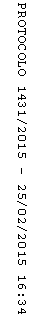 